Zajęcia 20.05 (środa)Temat kompleksowy: Wrażenia i uczucia.Temat dnia: Jak pozbyć się strachu?Cele:Dziecko:tworzy miłą i radosną atmosferę podczas powitankiprzelicza w zakresie 1–5, utrwala kierunki: do przodu, do tyłudostrzega elementy humorystyczne w literaturzeodróżnia świat fikcji od rzeczywistościdoskonali zapamiętywanie poprzez naukę krótkich rymowanek.rozwija motorykę dużąradzi sobie ze strachem, rozpoznaje i nazywa emocje.koloruje według własnego pomysłuŚrodki dydaktyczne: komputer z dostępem do internetu, kostka do gry, tekst wiersza ,,Przytul stracha”, karta pracy ze strachem na wróble, kredki, apaszka/chustka na szyjęPrzebieg zajęć:„Powitanka” – stwarzanie miłej i życzliwej atmosfery.https://www.youtube.com/watch?v=h9wMpq8kqkAZabawa ruchowa pt “Bocian i żaba” z elementem skoku.Rodzic jest bocianem, dziecko żabką, dywan – łąką. Żabka skacze po łące (z przysiadu), na hasło rodzica “Uwaga bocian!” zatrzymuje się nieruchomo. Rodzic chodzi po dywanie jak bocian (wykonuje rękoma ruch nożycowy jak bocian dziobem), jeżeli dziecko się ruszy i bocian to zauważy – żabka staje się bocianem. Rodzic jest teraz żabką. Zabawę powtarzamy kilka razy.Zabawa dydaktyczna “Krok do przodu, krok do tyłu”.”Dziecko stoi na dywanie i razem z rodzicem mówi krótką rymowankę:“Ile kroków zrobić mam?Kostka zaraz powie nam.”Rodzic rzuca kostką do gry, dziecko przelicza ilość wyrzuconych oczek. Ile oczek zostało wyrzuconych – tyle kroków dziecko robi do przodu. Ponownie rodzic z dzieckiem mówi rymowankę, tym razem dziecko rzuca kostką do gry. Dziecko przelicza ilość oczek i tyle ile jest oczek tyle robi kroków do tyłu. W ten sposób – naprzemiennie powtarzamy zabawę kilkakrotnie. Rodzic też może wziąć udział w zabawie,,Przytul stracha” M. Strzałkowska– kształtowanie umiejętności radzenia sobie ze strachem, zachęcanie do rozpoznawania i określania emocji. ***Rodzic czyta dziecku wiersz.,,Przytul stracha”Strach ma strasznie wielkie oczy,strasznym wzrokiem wokół toczy…Lecz gdy go za uszkiem głaszczę,w śmieszny pyszczek zmienia paszczę.Coś dziwnego z nim się dzieje –łagodnieje i maleje,mruży swoje kocie oczyi w ogóle jest uroczy!Strach ma strasznie wielkie oczy,strasznym wzrokiem wokół toczy,lecz ty dłużej się nie wahaji po prostu przytul stracha!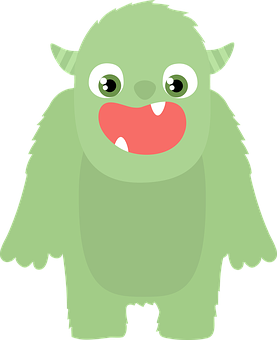  Rodzic zadaje dziecku pytania:Co to jest strach?Kiedy strach się pojawia?Jak wygląda? Czy w ogóle ma wygląd? Co czujesz, gdy pojawia się strach? Czego się boisz? Co robisz, gdy pojawia się strach?Praca z kartą pracy – kolorowanie według własnego pomysłu.*** strach na wróble do pokolorowania w załącznikuZabawa ” Strachy na lachy” – sposoby radzenia sobie ze strachem.Rodzic bawi się razem z dzieckiem. Rodzic mówi do dziecka – “Gdy przychodzi strach. gdy nie wiesz, co zrobić powiedz rymowankę”. Dziecko i rodzic (oddzielnie) trzymają w dłoni apaszkę/chustkę szyfonową.https://www.youtube.com/watch?v=kRJFN6V7TB4Rodzic odtwarza piosenkę i bawi się razem z dzieckiem: poruszają się w rytm muzyki, skradają się, rozglądają się wokoło, zachowują ostrożność, poruszają się w pozycji pochylonej, zalęknionej. Gdy muzyka cichnie – mówią razem rymowankę:“Strachu, strachu – rozchmurz się!Strachu, strachu – przytul się!Czarno, ciemno znika już…Słońce, jasno jest tuż, tuż!”Następnie dziecko z rodzicem robi śmieszne miny, zabawne figury, przytulają się do siebie, potrząsają chustami, wykonują śmieszne tańce. Zabawę powtarzamy kilka razy.